FICHE DE RENSEIGNEMENTS Inscription à l’accueil périscolaire	 Inscription à l’accueil périscolaire	(Mercredi de 07h30 à 17h30)	(Lundi, mardi, jeudi, vendredi)		Jours d’école	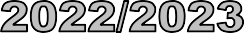 Nom et adresse de l’assurance individuelle et civile souscrite pour l’enfant (fournir une attestation) :_ _ _ _ _ _ _ _ _ _ _ _ _ _ _ _ _ _ _ _ _ _ _ _ _ _ _ _ _ _ _ _ _ _ _ _ _ _ _ _ _ _ _ _ _ _ _ _ _ _ _ _ _ _ _ _ _ _ _ 	POUR LA TARIFICATION :	Soit :  Je fournis mon numéro d’allocataire CAF et j’autorise la mairie à consulter les données sur le site de la CAF : N°_ _ _ _ _ _ _ _ _ _ _ _ _ _ _ _ _Soit :  Je ne fournis pas mon numéro d’allocataire CAF, le tarif supérieur (quotient familial supérieur à 1200) sera donc appliqué lors de la facturation.Soit :  Je fournis une attestation MSA avec mon quotient familial. Tournez SVP 	RETOUR AU DOMICILE	 Personnes pouvant venir chercher l’enfant en dehors des parents : (une pièce d’identité pourra être demandée) Autorisation pour retour seul au domicile (enfant de plus de 10 ans) :Je soussigné(e) M., Mme	autorise mon enfant à rentrer seul. 	DROIT A L’IMAGE	Je soussigné(e) M., Mme _ _ _ _ _ _ _ _ _ _ _ _ _ _ _ _ _ _ autorise	 n’autorise pasL’accueil périscolaire à utiliser les photographies et images vidéo me représentant ou représentant mon enfant dans ses supports de communications (internes, site internet ou presse locale). 	AUTORISATION D’UTILISATION DE VOTRE ADRESSE E-MAIL	Par la communication de cet e-mail, j’accepte que l’accueil périscolaire-Mairie de Méréville m’adresse les informations concernant l’accueil périscolaire, à l’adresse mentionnée ci-dessus.Votre adresse e-mail sera utilisée dans des listes de diffusion masquées, cette information nominative est exclusivement à l’usage de la collectivité et ne sera pas communiquée à des tiers. Vous disposez, à tout moment, conformément à la loi n°78-17 du 6 janvier 1978, d’un doit d’accès, de rectification, ou de suppression de l’information relative à votre adresse e-mail.Je certifie les renseignements exacts et je joins les pièces demandées.Je certifie avoir lu le règlement ; j’accepte les modalités de fonctionnement et le règlement de l’accueil périscolaire tels qu’ils sont présentés sur le règlement intérieur fourni.A_ _ _ _ _ _ _ _ _ _ _ _ _ _ _ _ _ _ _, le _ _ _/ _ _ _/ _ _ _ _ _Signature(s) des responsables légaux :à rendre avant le 15/08/2023 dans la boîte aux lettres de la mairie  ENFANT :	NOM : _ _ _ _ _ _ _ _ _ _ _ _ _ _ _ _NOM : _ _ _ _ _ _ _ _ _ _ _ _ _ _ _ _Prénom(s) : _ _ _ _ _ _ _ _ _ _ _ _ _ _ _ _ _ _ _ _ _Prénom(s) : _ _ _ _ _ _ _ _ _ _ _ _ _ _ _ _ _ _ _ _ _Prénom(s) : _ _ _ _ _ _ _ _ _ _ _ _ _ _ _ _ _ _ _ _ _Prénom(s) : _ _ _ _ _ _ _ _ _ _ _ _ _ _ _ _ _ _ _ _ _Prénom(s) : _ _ _ _ _ _ _ _ _ _ _ _ _ _ _ _ _ _ _ _ _Sexe : M   F Né(e) le : _ _/ _ _/ _ _ _ _A : _ _ _ _ _ _ _ __ _ _ _ _ _A : _ _ _ _ _ _ _ __ _ _ _ _ _Classe _ _ _ _ _ _Classe _ _ _ _ _ _Ecole _ _ _ _ _ _ _ _ _ _ _ _Ecole _ _ _ _ _ _ _ _ _ _ _ _Ecole _ _ _ _ _ _ _ _ _ _ _ _Adresse de résidence de l’enfant : _ _ _ _ _ _ _ _ _ _ _ _ _ _ _ _ _ _ _ _ _ _ _ _ _ _ _ _ _ _ _ _ _ _ _ _ _ _ _ _ _Adresse de résidence de l’enfant : _ _ _ _ _ _ _ _ _ _ _ _ _ _ _ _ _ _ _ _ _ _ _ _ _ _ _ _ _ _ _ _ _ _ _ _ _ _ _ _ _Adresse de résidence de l’enfant : _ _ _ _ _ _ _ _ _ _ _ _ _ _ _ _ _ _ _ _ _ _ _ _ _ _ _ _ _ _ _ _ _ _ _ _ _ _ _ _ _Adresse de résidence de l’enfant : _ _ _ _ _ _ _ _ _ _ _ _ _ _ _ _ _ _ _ _ _ _ _ _ _ _ _ _ _ _ _ _ _ _ _ _ _ _ _ _ _Adresse de résidence de l’enfant : _ _ _ _ _ _ _ _ _ _ _ _ _ _ _ _ _ _ _ _ _ _ _ _ _ _ _ _ _ _ _ _ _ _ _ _ _ _ _ _ _Adresse de résidence de l’enfant : _ _ _ _ _ _ _ _ _ _ _ _ _ _ _ _ _ _ _ _ _ _ _ _ _ _ _ _ _ _ _ _ _ _ _ _ _ _ _ _ _Adresse de résidence de l’enfant : _ _ _ _ _ _ _ _ _ _ _ _ _ _ _ _ _ _ _ _ _ _ _ _ _ _ _ _ _ _ _ _ _ _ _ _ _ _ _ _ _Adresse de résidence de l’enfant : _ _ _ _ _ _ _ _ _ _ _ _ _ _ _ _ _ _ _ _ _ _ _ _ _ _ _ _ _ _ _ _ _ _ _ _ _ _ _ _ _CP/ Ville : _ _ _ _ _ _ _ _ _ _ _ _ _ _ _ _ _ _ _ _ _ _ _ _ _ _ _ _ _ _ _ _ _ _ _ _ _ _ _ _ _ _ _ _ _ _ _ _ _ _ _ _ _CP/ Ville : _ _ _ _ _ _ _ _ _ _ _ _ _ _ _ _ _ _ _ _ _ _ _ _ _ _ _ _ _ _ _ _ _ _ _ _ _ _ _ _ _ _ _ _ _ _ _ _ _ _ _ _ _CP/ Ville : _ _ _ _ _ _ _ _ _ _ _ _ _ _ _ _ _ _ _ _ _ _ _ _ _ _ _ _ _ _ _ _ _ _ _ _ _ _ _ _ _ _ _ _ _ _ _ _ _ _ _ _ _CP/ Ville : _ _ _ _ _ _ _ _ _ _ _ _ _ _ _ _ _ _ _ _ _ _ _ _ _ _ _ _ _ _ _ _ _ _ _ _ _ _ _ _ _ _ _ _ _ _ _ _ _ _ _ _ _CP/ Ville : _ _ _ _ _ _ _ _ _ _ _ _ _ _ _ _ _ _ _ _ _ _ _ _ _ _ _ _ _ _ _ _ _ _ _ _ _ _ _ _ _ _ _ _ _ _ _ _ _ _ _ _ _CP/ Ville : _ _ _ _ _ _ _ _ _ _ _ _ _ _ _ _ _ _ _ _ _ _ _ _ _ _ _ _ _ _ _ _ _ _ _ _ _ _ _ _ _ _ _ _ _ _ _ _ _ _ _ _ _CP/ Ville : _ _ _ _ _ _ _ _ _ _ _ _ _ _ _ _ _ _ _ _ _ _ _ _ _ _ _ _ _ _ _ _ _ _ _ _ _ _ _ _ _ _ _ _ _ _ _ _ _ _ _ _ _CP/ Ville : _ _ _ _ _ _ _ _ _ _ _ _ _ _ _ _ _ _ _ _ _ _ _ _ _ _ _ _ _ _ _ _ _ _ _ _ _ _ _ _ _ _ _ _ _ _ _ _ _ _ _ _ _ 	RESPONSABLES LEGAUX :	 	RESPONSABLES LEGAUX :	 	RESPONSABLES LEGAUX :	 	RESPONSABLES LEGAUX :	 	RESPONSABLES LEGAUX :	 	RESPONSABLES LEGAUX :	 	RESPONSABLES LEGAUX :	 	RESPONSABLES LEGAUX :	Qualité :  Mère	 Tutrice	 FacturationQualité :  Mère	 Tutrice	 FacturationQualité :  Mère	 Tutrice	 FacturationQualité :  Mère	 Tutrice	 FacturationQualité :  Père	 Tuteur	 FacturationQualité :  Père	 Tuteur	 FacturationQualité :  Père	 Tuteur	 FacturationQualité :  Père	 Tuteur	 FacturationNOM : _ _ _ _ _ _ _ _ _ _ _ _ _ _ _ _ _ _ _ _ _ _ _ _NOM : _ _ _ _ _ _ _ _ _ _ _ _ _ _ _ _ _ _ _ _ _ _ _ _NOM : _ _ _ _ _ _ _ _ _ _ _ _ _ _ _ _ _ _ _ _ _ _ _ _NOM : _ _ _ _ _ _ _ _ _ _ _ _ _ _ _ _ _ _ _ _ _ _ _ _NOM :  _ _ _ _ _ _ _ _ _ _ _ _ _ _ _ _ _ _ _ _ _ _ _ _NOM :  _ _ _ _ _ _ _ _ _ _ _ _ _ _ _ _ _ _ _ _ _ _ _ _NOM :  _ _ _ _ _ _ _ _ _ _ _ _ _ _ _ _ _ _ _ _ _ _ _ _NOM :  _ _ _ _ _ _ _ _ _ _ _ _ _ _ _ _ _ _ _ _ _ _ _ _Prénom :  _ _ _ _ _ _ _ _ _ _ _ _ _ _ _ _ _ _ _ _ _ _ _Prénom :  _ _ _ _ _ _ _ _ _ _ _ _ _ _ _ _ _ _ _ _ _ _ _Prénom :  _ _ _ _ _ _ _ _ _ _ _ _ _ _ _ _ _ _ _ _ _ _ _Prénom :  _ _ _ _ _ _ _ _ _ _ _ _ _ _ _ _ _ _ _ _ _ _ _Prénom :  _ _ _ _ _ _ _ _ _ _ _ _ _ _ _ _ _ _ _ _ _ _ _Prénom :  _ _ _ _ _ _ _ _ _ _ _ _ _ _ _ _ _ _ _ _ _ _ _Prénom :  _ _ _ _ _ _ _ _ _ _ _ _ _ _ _ _ _ _ _ _ _ _ _Prénom :  _ _ _ _ _ _ _ _ _ _ _ _ _ _ _ _ _ _ _ _ _ _ _Date-lieu naissance : _ _ _ _ _ _ _ _ _ _ _ _ _ _ _ _ _Date-lieu naissance : _ _ _ _ _ _ _ _ _ _ _ _ _ _ _ _ _Date-lieu naissance : _ _ _ _ _ _ _ _ _ _ _ _ _ _ _ _ _Date-lieu naissance : _ _ _ _ _ _ _ _ _ _ _ _ _ _ _ _ _Date-lieu naissance : _ _ _ _ _ _ _ _ _ _ _ _ _ _ _ _ _Date-lieu naissance : _ _ _ _ _ _ _ _ _ _ _ _ _ _ _ _ _Date-lieu naissance : _ _ _ _ _ _ _ _ _ _ _ _ _ _ _ _ _Date-lieu naissance : _ _ _ _ _ _ _ _ _ _ _ _ _ _ _ _ _Adresse :  _ _ _ _ _ _ _ _ _ _ _ _ _ _ _ _ _ _ _ _ _ _ _Adresse :  _ _ _ _ _ _ _ _ _ _ _ _ _ _ _ _ _ _ _ _ _ _ _Adresse :  _ _ _ _ _ _ _ _ _ _ _ _ _ _ _ _ _ _ _ _ _ _ _Adresse :  _ _ _ _ _ _ _ _ _ _ _ _ _ _ _ _ _ _ _ _ _ _ _Adresse :  _ _ _ _ _ _ _ _ _ _ _ _ _ _ _ _ _ _ _ _ _ _ _Adresse :  _ _ _ _ _ _ _ _ _ _ _ _ _ _ _ _ _ _ _ _ _ _ _Adresse :  _ _ _ _ _ _ _ _ _ _ _ _ _ _ _ _ _ _ _ _ _ _ _Adresse :  _ _ _ _ _ _ _ _ _ _ _ _ _ _ _ _ _ _ _ _ _ _ _CP : _ _ _ _ _ _ _ _ _ _ _ _ _ _ _ _ _ _ _ _ _ _ _ _ _CP : _ _ _ _ _ _ _ _ _ _ _ _ _ _ _ _ _ _ _ _ _ _ _ _ _CP : _ _ _ _ _ _ _ _ _ _ _ _ _ _ _ _ _ _ _ _ _ _ _ _ _CP : _ _ _ _ _ _ _ _ _ _ _ _ _ _ _ _ _ _ _ _ _ _ _ _ _CP : _ _ _ _ _ _ _ _ _ _ _ _ _ _ _ _ _ _ _ _ _ _ _ _ _CP : _ _ _ _ _ _ _ _ _ _ _ _ _ _ _ _ _ _ _ _ _ _ _ _ _CP : _ _ _ _ _ _ _ _ _ _ _ _ _ _ _ _ _ _ _ _ _ _ _ _ _CP : _ _ _ _ _ _ _ _ _ _ _ _ _ _ _ _ _ _ _ _ _ _ _ _ _Ville : _ _ _ _ _ _ _ _ _ _ _ _ _ _ _ _ _ _ _ _ _ _ _ _Ville : _ _ _ _ _ _ _ _ _ _ _ _ _ _ _ _ _ _ _ _ _ _ _ _Ville : _ _ _ _ _ _ _ _ _ _ _ _ _ _ _ _ _ _ _ _ _ _ _ _Ville : _ _ _ _ _ _ _ _ _ _ _ _ _ _ _ _ _ _ _ _ _ _ _ _Ville : _ _ _ _ _ _ _ _ _ _ _ _ _ _ _ _ _ _ _ _ _ _ _ _Ville : _ _ _ _ _ _ _ _ _ _ _ _ _ _ _ _ _ _ _ _ _ _ _ _Ville : _ _ _ _ _ _ _ _ _ _ _ _ _ _ _ _ _ _ _ _ _ _ _ _Ville : _ _ _ _ _ _ _ _ _ _ _ _ _ _ _ _ _ _ _ _ _ _ _ _Tél domicile : _ _ _/ _ _ _/ _ _ _/ _ _ _/ _ _ _Tél domicile : _ _ _/ _ _ _/ _ _ _/ _ _ _/ _ _ _Tél domicile : _ _ _/ _ _ _/ _ _ _/ _ _ _/ _ _ _Tél domicile : _ _ _/ _ _ _/ _ _ _/ _ _ _/ _ _ _Tél domicile : _ _ _/ _ _ _/ _ _ _/ _ _ _/ _ _ _Tél domicile : _ _ _/ _ _ _/ _ _ _/ _ _ _/ _ _ _Tél domicile : _ _ _/ _ _ _/ _ _ _/ _ _ _/ _ _ _Tél portable :  _ _ _/ _ _ _/ _ _ _/ _ _ _/ _ _ _Tél portable :  _ _ _/ _ _ _/ _ _ _/ _ _ _/ _ _ _Tél portable :  _ _ _/ _ _ _/ _ _ _/ _ _ _/ _ _ _Tél portable :  _ _ _/ _ _ _/ _ _ _/ _ _ _/ _ _ _Tél portable :  _ _ _/ _ _ _/ _ _ _/ _ _ _/ _ _ _Tél portable :  _ _ _/ _ _ _/ _ _ _/ _ _ _/ _ _ _Tél portable :  _ _ _/ _ _ _/ _ _ _/ _ _ _/ _ _ _Tél travail :	_ _ _/ _ _ _/ _ _ _/ _ _ _/ _ _ _Tél travail :	_ _ _/ _ _ _/ _ _ _/ _ _ _/ _ _ _Tél travail :	_ _ _/ _ _ _/ _ _ _/ _ _ _/ _ _ _Tél travail :	_ _ _/ _ _ _/ _ _ _/ _ _ _/ _ _ _Tél travail :	_ _ _/ _ _ _/ _ _ _/ _ _ _/ _ _ _Tél travail :	_ _ _/ _ _ _/ _ _ _/ _ _ _/ _ _ _Tél travail :	_ _ _/ _ _ _/ _ _ _/ _ _ _/ _ _ _Régime d’allocation  régime général CAF	 MSARégime d’allocation  régime général CAF	 MSARégime d’allocation  régime général CAF	 MSARégime d’allocation  régime général CAF	 MSARégime d’allocation  régime général CAF	 MSARégime d’allocation  régime général CAF	 MSARégime d’allocation  régime général CAF	 MSARégime d’allocation  régime général CAF	 MSATierce personne à prévenir en cas d’urgence :NOM : _ _ _ _ _ _ _ _ _ _ _ _ _ _ _ _ _ _ _Tierce personne à prévenir en cas d’urgence :NOM : _ _ _ _ _ _ _ _ _ _ _ _ _ _ _ _ _ _ _Tierce personne à prévenir en cas d’urgence :NOM : _ _ _ _ _ _ _ _ _ _ _ _ _ _ _ _ _ _ _Prénom : _ _ _ _ _ _ _ _ _ _ _ _Prénom : _ _ _ _ _ _ _ _ _ _ _ _Prénom : _ _ _ _ _ _ _ _ _ _ _ _Qualité :_ _ _ _ _ _ _ _ _ _ _ _ _ _Qualité :_ _ _ _ _ _ _ _ _ _ _ _ _ _Adresse: _ _ _ _ _ _ _ _ _ _ _ _ _ _ _ _ _ _ _ _ _ _ _ _ _ _ _ _ _ _ _ _ _ _ _ _Adresse: _ _ _ _ _ _ _ _ _ _ _ _ _ _ _ _ _ _ _ _ _ _ _ _ _ _ _ _ _ _ _ _ _ _ _ _Adresse: _ _ _ _ _ _ _ _ _ _ _ _ _ _ _ _ _ _ _ _ _ _ _ _ _ _ _ _ _ _ _ _ _ _ _ _Adresse: _ _ _ _ _ _ _ _ _ _ _ _ _ _ _ _ _ _ _ _ _ _ _ _ _ _ _ _ _ _ _ _ _ _ _ _Adresse: _ _ _ _ _ _ _ _ _ _ _ _ _ _ _ _ _ _ _ _ _ _ _ _ _ _ _ _ _ _ _ _ _ _ _ _Tél : _ _ /_ _ /_ _ /_ _  /_ _Tél : _ _ /_ _ /_ _ /_ _  /_ _Tél : _ _ /_ _ /_ _ /_ _  /_ _NOM :  _ _ _ _ _ _ _ _ _ _ _ _ _ _ _ _ _ _ _ _ _ _ _ _NOM :  _ _ _ _ _ _ _ _ _ _ _ _ _ _ _ _ _ _ _ _ _ _ _ _Prénom :  _ _ _ _ _ _ _ _ _ _ _ _ _ _ _ _ _ _ _ _ _ _ _Prénom :  _ _ _ _ _ _ _ _ _ _ _ _ _ _ _ _ _ _ _ _ _ _ _Qualité : _ _ _ _ _ _ _ _ _ _ _ _ _ _ _ _ _ _ _ _ _ _ _Qualité : _ _ _ _ _ _ _ _ _ _ _ _ _ _ _ _ _ _ _ _ _ _ _Adresse : _ _ _ _ _ _ _ _ _ _ _ _ _ _ _ _ _ _ _ _ _ _ _Adresse : _ _ _ _ _ _ _ _ _ _ _ _ _ _ _ _ _ _ _ _ _ _ __ _ _ _ _ _ _ _ _ _ _ _ _ _ _ _ _ _ _ _ _ _ _ _ _ _ _ __ _ _ _ _ _ _ _ _ _ _ _ _ _ _ _ _ _ _ _ _ _ _ _ _ _ _ _Téléphone : _ _ _/ _ _ _/ _ _ _/ _ _ _/ _ _ _Téléphone : _ _ _/ _ _ _/ _ _ _/ _ _ _/ _ _ _E-mail Mère: _ _ _ _ _ _ _ _ _ _ _ _ _ _ _ _ _ _ _ _ _ _ _ _ _ _ _ _ _ _ _ _ _ _ _ _ _ _ _ _ _ _ _ _ _ _ _E-mail Père: _ _ _ _ _ _ _ _ _ _ _ _ _ _ _ _ _ _ _ _ _ _ _ _ _ _ _ _ _ _ _ _ _ _ _ _ _ _ _ _ _ _ _ _ _ _ _ _MadameMonsieur